TRAINING ANNOUNCEMENT:DOI 2019 Dam Safety and Security TrainingTHEME: Internal Erosion/GeologyDoubleTree by Hilton Durango501 Camino Del Rio, Durango, CO 81301Promo Code: BOR970.259.6580MAY 14 – 16, 2019TRAINING: MAY 14 – 15 (8 AM – 5 PM)       (Agenda to follow)SITE VISIT: MAY 16 (8 AM – 1 PM)(Site visit to Navajo Dam)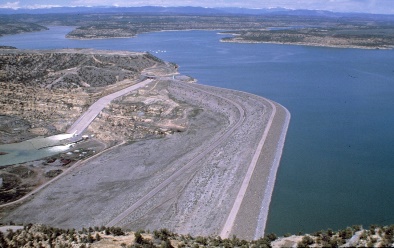 REGISTRATION FOR THIS FREE TRAINING IS AVAILABLE THROUGH THE ATTACHED REGISTRATION FORMFOR ADDITIONAL INFORMATION:Jackie Horn at 303-445-2699 jhorn@usbr.gov ORTim Tochtrop at 303-445-2990 ttochtrop@usbr.govPlease Send Registration to Tim Tochtrop at ttochtrop@usbr.govFirst NameLast NameOrganizationTitleWork PhoneCell PhoneEmailSite Visit (Y/N)